Государственное бюджетное дошкольное образовательное учреждение детский сад №41 Красногвардейского районаСанкт- ПетербургаКонспект совместной образовательной деятельности с детьми младшего возраста по образовательной области«Художественное творчество»Тема: «Блины к Масленице»							Воспитатель:							Салахова Г. С.Санкт- Петербург2014Тема: « Блины к Масленице»Для детей  младшего возраста.Цели и задачи:- Знакомить детей с русским народным праздником Масленица, ее значением и традициями.-Воспитывать уважительное отношение к традициям русского народа, любовь к родному краю.-Развивать мелкую моторику рук.-Знакомить детей с соленым тестом.-Закреплять навыки скатывания теста в шар и расплющивание его пальцами и ладоши.- Воспитывать желание трудиться и чувство радости от совместной деятельности.Демонстрационный материал:- Картинки-заготовки с иллюстрациями Масленицы-Игрушечные собачка и кошка-  Игрушечные плита и сковородка- Мольберт- Фартук, косынкаРаздаточный материал: стеки, раздаточные доски, соленое тесто желтого цвета, игрушечные тарелки, влажные салфетки.Оборудование: ТСО( ноутбук)Интеграция с образовательными областями: познание, художественное творчество;			Предварительная работа:- Рассматривание картин и иллюстрации с Масленицей.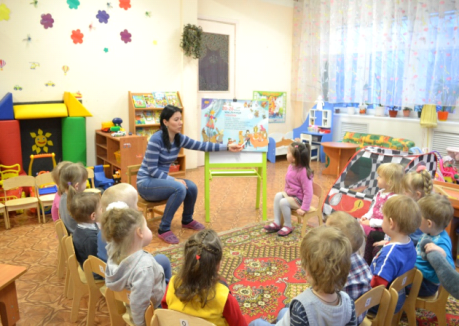 		Ход совместной образовательной деятельностиВоспитатель:Дорогие мои детишки, сегодня у нас необычное  совместная образовательная деятельность! Ребятки, сейчас у нас зима, а скоро она закончится и наступит весна. А по русским обычаям зиму провожают, и весну встречают Масленицей. Ребята, Масленица не каждый день бывает. Это праздник весны. А что делают на празднике? Правильно, на празднике пляшут, веселятся, играют и едят блины. И их пекут очень много и угощают всех людей. Ребята, а вы любите блины? ( Да) А кто у вас дома печет блины? (мама, бабушка ) Ребятки а давайте мы с вами тоже испечем блины. Сначала я вам покажу, а затем вы сами будете делать блинчики. Хорошо?! Для этого сначала я завяжу фартук. А как вы думаете для чего фартук нужен? ( Чтобы не испачкаться). Затем завяжу косынку, можно надеть чепчик. А для чего вы знаете? ( Чтобы волосы не мешали). Правильно. Блины я буду печь на сковородке. (показываю игрушечную сковородку).Ребятки, давайте мы с вами сначала повторим пальчиковую игру- потешку :« Блиночки-Испеку блинки-блиночки для сынка , для дочки!_ Для собачки, для кошки, для себя немножко! А сейчас все надевайте фартуки и чепчики (косынки)  и приступим делать блинчики. А будем мы их лепить из соленого теста. А какого цвета наше тесто? (желтого). Правильно. Чтобы слепить блин, сначала надо шарик скатать, вот так, а потом расплющить его. Вот так. Вот у меня получился блинчик. Теперь я кладу его на сковородку. Вот так. А теперь ребятки вы начинайте лепить блины.Дети отщипывают небольшой кусок теста, катают в шар и расплющивают между ладонями. Воспитатель поощряет каждого ребенка.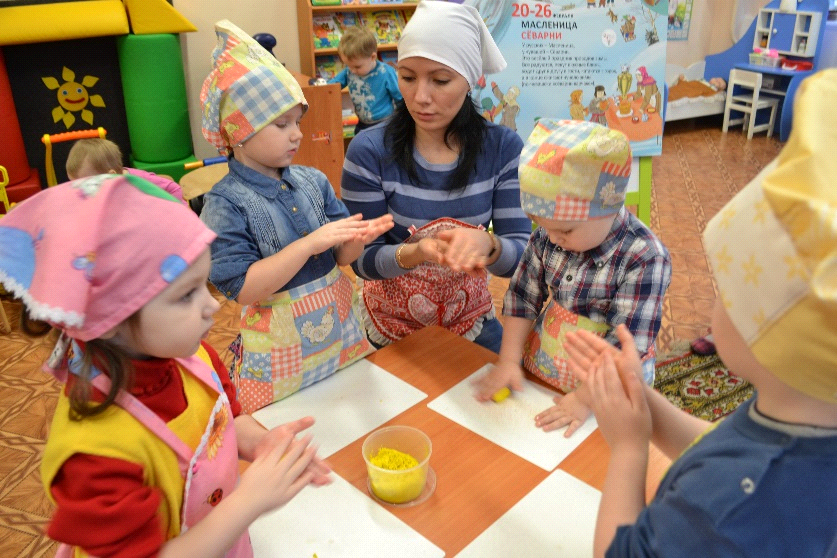 После лепки воспитатель предлагает детям угостить блинами игрушечного котенка и собачку.Воспитатель:Ребятки, сколько блинов вы испекли? ( много ).Давайте еще раз повторим потешку о блинах.Самоанализ образовательной деятельности:Воспитатель:_ Чем мы сегодня занимались? (лепили)_А что мы с вами лепили и из чего? (блинчики из соленого теста- Вам понравилось? (да )Мне тоже понравилось как вы работали, лепили сегодня. Молодцы ребята!Всех блинами накормили, пора и вам их попробовать.Воспитатель угощает детей блинами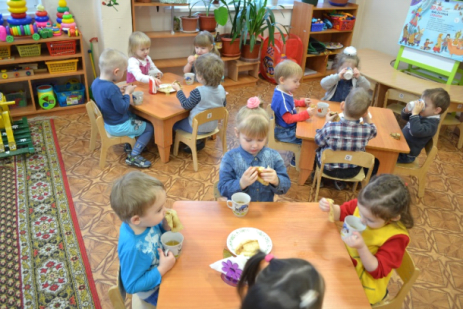 